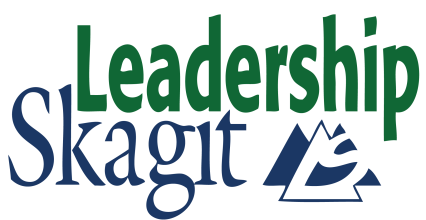 Class of 2021 ScheduleKick-OffFriday, September 11, 2020				Beginning Your Journey1 to 7pm							& Welcome ReceptionOpening RetreatWed & Thurs, September 23-24, 2020		Exemplary Leadership Retreat*(2-day)Challenge Days (7:30am to 5pm)Friday, October 16, 2020				Challenges & OpportunitiesFriday, November 13, 2020			A Sense of PlaceFriday, December 11, 2020			Communicating as a Leader Friday, January 15, 2021				Community Services & Stewardship Friday, February 5, 2021				Law & JusticeFriday, March 12, 2021				Economic VitalityFriday, April 16, 2021				Building a Healthy CommunityFriday, May 14, 2021				Arts & CultureClosing Retreat Wednesday & Thursday, May 26-27, 2021		Challenge of Change Retreat*(2-day)		Graduation EventsThursday, June 3, 2021					Project Presentation Rehearsals*(2 hours per team)Tuesday, June 8, 2021					Project Presentations*(½ day)Wednesday, June 9, 2021				Graduation Ceremony & Banquet*(3-hour evening event)*Requirement for Graduation.  Contact mary@skagit.org for information 